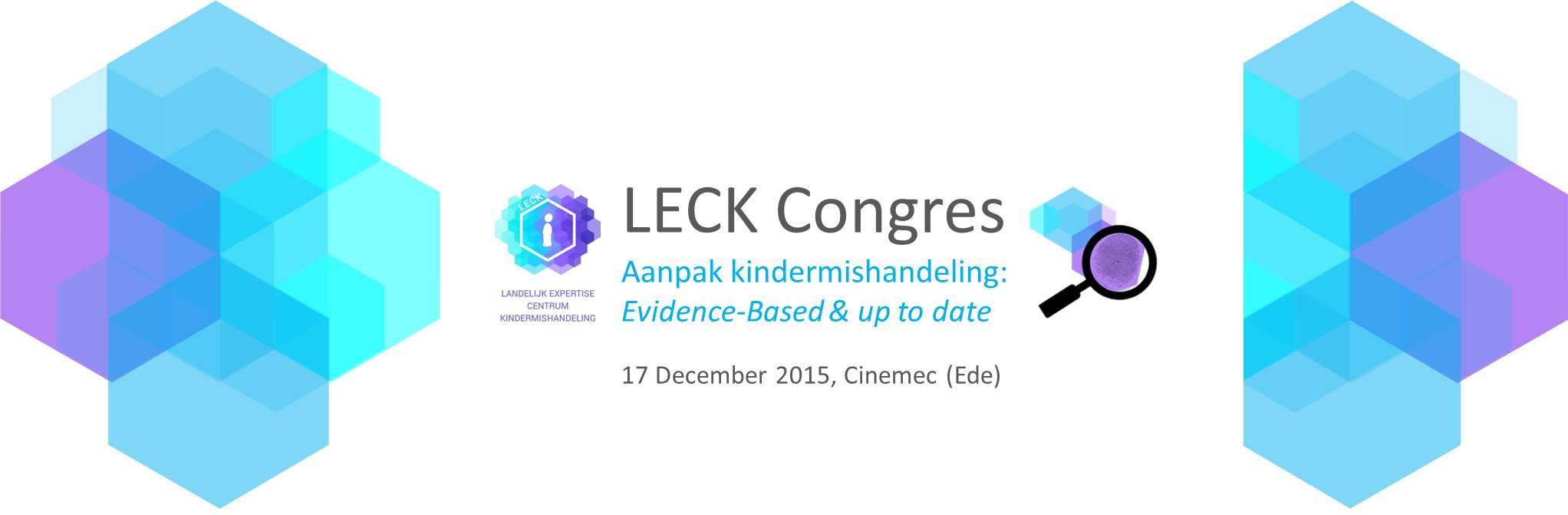 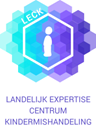 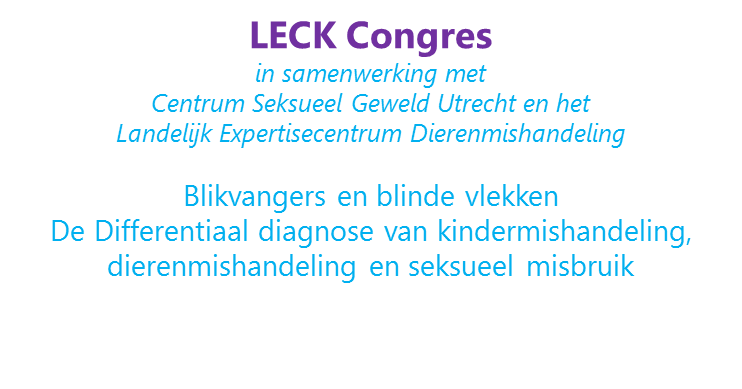 PROGRAMMATijdstipInhoudInhoudSprekerSprekerOpening  08.30 – 09.00OntvangstOntvangst09.00 – 09.10OpeningOpeningDagvoorzitter G. van Lierop (Geerteke)Dagvoorzitter G. van Lierop (Geerteke)09.10 – 09.30VoordrachtVoordrachtDrs. D.M.J.J. Monissen (Diana), bestuursvoorzitter Prinses Maxima CentrumDrs. D.M.J.J. Monissen (Diana), bestuursvoorzitter Prinses Maxima Centrum09.30 – 09.4509.45 – 10.0510.05 – 10.2010.20 – 10.35Terugblik op 3 jaar LECKLandelijk Expertisecentrum DierenmishandelingImpact van de verkeerde diagnose TED talkImpact van de verkeerde diagnose TED talkTerugblik op 3 jaar LECKLandelijk Expertisecentrum DierenmishandelingImpact van de verkeerde diagnose TED talkImpact van de verkeerde diagnose TED talkProf. dr. E.M. van de Putte (Elise), voorzitter LECK Dr. N. Endenburg (Nienke), GZ-psycholoogVertrouwensartsForensisch artsProf. dr. E.M. van de Putte (Elise), voorzitter LECK Dr. N. Endenburg (Nienke), GZ-psycholoogVertrouwensartsForensisch arts10.35 – 11.00Thee/koffiepauzeThee/koffiepauze2e BLOK11.00 – 11.30The Unusual suspects: zeldzame slachtoffers van seksueel misbruikThe Unusual suspects: zeldzame slachtoffers van seksueel misbruikDr. I. Bicanic (Iva), klinisch psycholoog, hoofd Centrum Seksueel Geweld en Landelijk Psychotraumacentrum WKZDr. I. Bicanic (Iva), klinisch psycholoog, hoofd Centrum Seksueel Geweld en Landelijk Psychotraumacentrum WKZ11.30 – 12.0012.00 – 12.1512.15 – 12.30Better safe than sorry? Over de juridische gevolgen van een verkeerde of een gemiste diagnoseImpact van de verkeerde diagnose TED talkImpact van de verkeerde diagnose TED talkBetter safe than sorry? Over de juridische gevolgen van een verkeerde of een gemiste diagnoseImpact van de verkeerde diagnose TED talkImpact van de verkeerde diagnose TED talkMr. R. de Roode (Robinetta), adviseur gezondheidsrecht Artsenfederatie KNMGHuisartsJeugdartsMr. R. de Roode (Robinetta), adviseur gezondheidsrecht Artsenfederatie KNMGHuisartsJeugdarts12.30 – 13.30LunchpauzeLunchpauze3e BLOK13.30 – 13.4513.45 – 14.00Impact van de verkeerde diagnose TED talkImpact van de verkeerde diagnose TED talkImpact van de verkeerde diagnose TED talkImpact van de verkeerde diagnose TED talkSlachtofferDierenartsSlachtofferDierenarts14.00 – 15.0014.00 - 14.3014.30 - -15.00Sessie 1 (niet plenair)KindermishandelingSOLK, of toch PCF?Prof. dr. E.M. van de Putte (Elise), voorzitter LECK en kinderartsDe huid als blikvanger, nagebootste afwijkingenDrs. R. Bilo (Rob), forensisch artsSessie 2 (niet plenair)Seksueel misbruikWat er mis kan gaan in de digitale fietsenkelder? R. Knipschild (Rik), GZ-psycholoog en Psychotraumatherapeut NtVPAlcohol en seksueel geweldDr. I. Bicanic (Iva), klinisch psycholoog, hoofd Centrum Seksueel Geweld en Landelijk Psychotraumacentrum WKZSessie 2 (niet plenair)Seksueel misbruikWat er mis kan gaan in de digitale fietsenkelder? R. Knipschild (Rik), GZ-psycholoog en Psychotraumatherapeut NtVPAlcohol en seksueel geweldDr. I. Bicanic (Iva), klinisch psycholoog, hoofd Centrum Seksueel Geweld en Landelijk Psychotraumacentrum WKZSessie 3 (niet plenair)DierenmishandelingDe vacht als blikvangerDr. H.G.T. Nijs (Huub), forensisch artsCommunicatie bij vermoeden dierenmishandeling Dr. N. Endenburg (Nienke), GZ-psycholoog15.00 – 15.30Thee/koffiepauzeThee/koffiepauze4e BLOK15.30 – 16.15“Live LECK Advies”“Live LECK Advies”LECK kinderarts(en), LECK forensisch arts(en), LECK radioloog etc.LECK kinderarts(en), LECK forensisch arts(en), LECK radioloog etc.Afsluiting16.15 – 16.30Afsluiting van de dagAfsluiting van de dagDagvoorzitter G. van Lierop (Geerteke)Dagvoorzitter G. van Lierop (Geerteke)16.30 – 17.30BorrelBorrel